LES PASSEJAÏRES DE VARILHES                    				  	 FICHE ITINÉRAIRELAVELANET n° 65"Cette fiche participe à la constitution d'une mémoire des itinéraires proposés par les animateurs du club. Eux seuls y ont accès. Ils s'engagent à ne pas la diffuser en dehors du club."Date de la dernière mise à jour : 7 décembre 2021La carte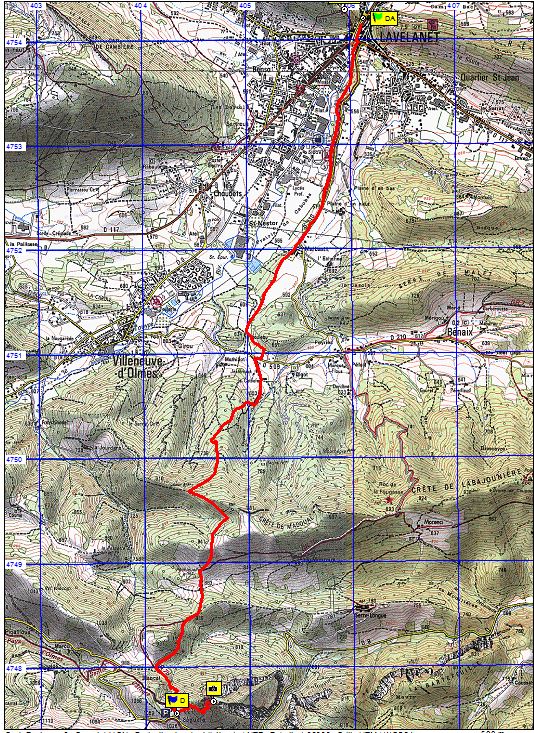 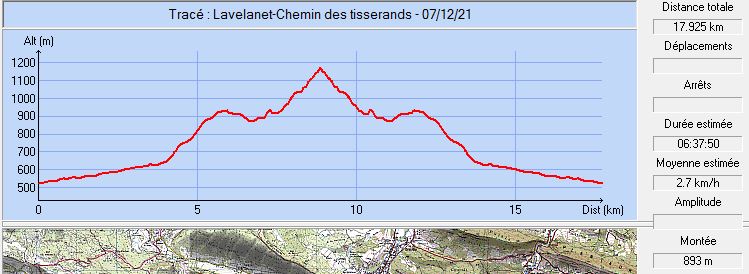 Commune de départ et dénomination de l’itinéraire : Lavelanet – Parking de l’esplanade de La Concorde au centre ville - Le chemin des tisserands (ou chemin pavé) depuis Lavelanet A/RDate, animateur(trice), nombre de participants (éventuel) :03.09.2008 – C. Rhodes15.04.2009 – A. SauratL’itinéraire est décrit sur les supports suivants : Topoguide "L’Ariège à pied, du Piémont aux Pyrénées" PR 17 – Le chemin des tisserands – Pages 64 et 65Topoguide de l’office de tourisme du Pays d’Olmes – Parcours 12 "Le chemin pavé" – Pages 26 et 27.Classification, temps de parcours, dénivelé positif, distance, durée :Randonneur – 5h30 – 650 m – 16,5 km – JournéeRandonneur – 6h30 – 760 m – 18 km – Journée                          Indice d’effort :  85  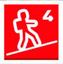 Balisage : Jaune jusqu’à Pechiquelle , blanc et rouge du GR 7B ensuite jusqu’au pied du château. Jaune pour la montée au château.Particularité(s) : Chemin à caractère patrimonial fort.Site ou point remarquable :Les points de vue sur le château de Montségur à l’allerLe château de Montégur et le panorama à 360 °La source joliment aménagée au km 7,4 environTrace GPS : Oui Distance entre la gare de Varilhes et le lieu de départ : 28 km par Carla de Roquefort, 34 km par le tunnel de Foix.Observation(s) : Il y a bien longtemps que ce beau parcours n’a pas été proposé aux membres du club. La montée finale au château est recommandée (18 km ; 760 m). Elle pourra être évitée pour ceux qui seraient trop fatigués ou en cas de menace de mauvais temps en fin de journée.Durant des siècles, ce chemin a été la seule voie de communication entre Lavelanet et Montségur. Elle été utilisée, entre autres, par les nombreux tisserands de Montségur qui descendaient sur le chemin pavé pour amener, à dos de mulets, leur production aux donneurs d’ordre de Lavelanet. Ils en revenaient chargés d’écheveaux de fils de laine, de lin ou de chanvre, nécessaires à la production de nouveaux ouvrages (Source : Topoguide ci-dessus cité).